Перечень документов для приема в 1 классСогласно пункту 26 Приказа Министерства просвещения Российской Федерации № 458 от 2 сентября 2020 г. «Об утверждении Порядка приема на обучение по образовательным программам начального общего, основного общего и среднего общего образования» родитель(и) (законный(ые) представитель(и) ребенка или поступающий представляют следующие документы:-копию документа, удостоверяющего личность родителя (законного представителя) ребенка или поступающего;-копию свидетельства о рождении ребенка или документа, подтверждающего родство заявителя;-копию свидетельства о рождении полнородных и неполнородных брата и (или) сестры (в случае использования права преимущественного приема на обучение по образовательным программам начального общего образования ребенка в государственную или муниципальную образовательную организацию, в которой обучаются его полнородные и неполнородные брат и (или) сестра);-копию документа, подтверждающего установление опеки или попечительства (при необходимости);-копию документа о регистрации ребенка или поступающего по месту жительства или по месту пребывания на закрепленной территории или справку о приеме документов для оформления регистрации по месту жительства (в случае приема на обучение ребенка или поступающего, проживающего на закрепленной территории);-копии документов, подтверждающих право внеочередного, первоочередного приема на обучение по основным общеобразовательным программам или преимущественного приема на обучение по образовательным программам основного общего и среднего общего образования, интегрированным с дополнительными общеразвивающими программами, имеющими целью подготовку несовершеннолетних граждан к военной или иной государственной службе, в том числе к государственной службе российского казачества;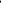 -копию заключения психолого-медико-педагогической комиссии (при наличии)